 Картотека дидактических игр                                                                   по ознакомлению детей средней группы                                                                                       с дикими   животными                                                                               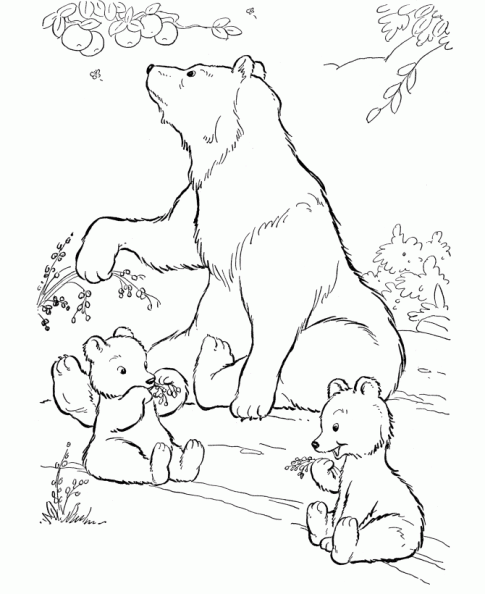 НазваниеигрыЦельигрыСодержание игры«Расскажи о диких животных и их детенышах»- гуманно относиться к животным, любить их и ухаживать за ними;- учить детей различать диких зверей и домашних животных;- распознавать детенышей и взрослых животных;Педагог предлагает детям рассмотреть рисунки (на рисунках изображены взрослые животные, например, лев, тигр, слон,  и отдельно их детеныши — львенок, тигренок, слоненок) и назвать животных и их детенышей. Как можно назвать этих животных? (дикие) Каких еще диких животных вы знаете?                                            Педагог предлагает детям рассказать, как человек заботится о диких животных, а затем сам рассказывает о каком-либо животном и его детеныше (по выбору) по плану: названий, внешний вид, где живет, какую приносит пользу.«Звери»Закреплять умение, классифицировать животных.Дети  в круг. Один из играющих берет в руки какой-нибудь предмет и передает его соседу справа, говоря: « Вот животное Что за птица?»                  Сосед принимает предмет и быстро отвечает (название животного).             Затем он передает вещь другому ребенку,  с таким же вопросом. Предмет передается по кругу до тех пор, пока запас знаний участников игры не будет исчерпан. «Сложи животное».Закрепить  представления детей о диких животных. Учить описывать по наиболее типичных признакахОдин экземпляр картинок целый, а второй разрезанный на четыре части. Дети рассматривают целые картинки, затем они должны из разрезанных частей сложить изображение животного, но без образца.«Угадай – ка»Развивать умение детей отгадывать загадки, соотносить словесный образ с изображением на картинке; уточнить  представления детей о  диких животных.На столе перед каждым ребенком лежат картинки отгадки. Воспитатель загадывает загадку, дети отыскивают и поднимают картинку-отгадку.«Четвертый лишний»Закреплять  представления детей о  диких животныхВоспитатель называет четыре слова, дети должны назвать лишнее слово:   1) заяц, еж, лиса, шмель,                                   2) тигр, лев, слон, собака;  и т. д.       «Чудесный мешочек»Закрепить  представления у детей, чем питаются звери. Развивать познавательный интерес.В мешочке находятся карточки с изображением : мед, орехи, сыр, пшено, яблоко, морковь и т.д.Дети  называют, для какого животного пища.«Кто где живет»Закреплять  представления о животных и местах их обитания.У воспитателя - картинки с изображением животных, а у детей – с изображениями мест обитания различных животных (нора, берлога, река, дупло, гнездо и т.д.). Воспитатель показывает картинку с изображением животного. Ребёнок должен определить, где оно обитает, и если совпадает с его картинкой, «поселить» у себя, показав карточку воспитателю.« Кто, как разговаривает»Расширение словарного запаса, развитие быстроты реакцииВариант 1: Педагог поочерёдно бросает мяч детям, называя животных. Дети, возвращая мяч, должны ответить, как то или иное животное подаёт голос: Корова мычит, тигр рычит, змея шипит,   собака лает, волк воет, утка крякает  и т. д.Вариант 2:  педагог бросает мяч и спрашивает: «Кто рычит?», «А кто мычит?», «Кто лает?», «Кто кукует?» и т.д.«Чего не стало?»Развитие внимания и наблюдательности.Педагог на столе выкладывает 4  картинки с изображением диких животных: «Дети, посмотрите, какие карточки лежат на столе.   Посмотрите внимательно и запомните. А теперь закройте глаза». Дети закрывают глаза, а педагог убирает  одну картинку. «Чего не стало?» Дети вспоминают и называют  животное.«Подбери признаки»Активизация глагольного словаря.Педагог задаёт вопрос «Что умеют делать белки?» Дети отвечают на вопрос и находят картинку к заданному вопросу. Примерные ответы: Белки умеют прыгать с сучка на сучок. Белки умеют  грызть орехи.«Назови животное  ласково»Закрепление умения образовывать существительные при помощи уменьшительно-ласкательных суффиксов, развитие ловкости, быстроты реакции. Педагог, бросая мяч ребёнку, называет первое  животное  (например,    лиса), а ребёнок, возвращая мяч, называет второе слово ( лисёнок). Слова можно сгруппировать по сходству окончаний.  Волк - волчонок, белка-белочка, лиса- лисонька,  и т. д.«Весёлый счет»Закрепление в речи детей согласования существительных с числительнымиПедагог бросает мяч ребёнку и произносит сочетание существительного с числительным «один», а ребёнок, возвращая мяч, в ответ называет это же существительное, но в сочетании с числительным «пять», «шесть», «семь», «восемь». Пример: Один   волк – пять   волков.   Одна белка – пять белок.«Найди ошибку»Способствовать  умению отчетливо произносить многосложные слова громко, развивать слуховое внимание.Воспитатель показывает  картинку с изображением диких животных  и называет заведомо неправильное действие, которое якобы производит это животное. Дети должны ответить, правильно это или нет, а потом перечислить те действия, которые на самом деле может совершать данное животное. Например: « Волк читает. Может  волк  читать?» Дети отвечают: «Нет». А что может делать  волк? Дети перечисляют. Затем называются другие животные.«Загадай, мы отгадаем»Закрепить  представления о диких животных; умение называть их признаки, описывать и находить их по описанию, развивать внимание.Дети описывают любое  дикое животное в следующем порядке  форма, окраска,  где живет, чем питается. Водящий по описанию должен узнать  животное.«Назови животное»Формировать умение детей отчетливо  и громко произносить слова, развивать слуховое вниманиеВоспитатель произносит названия диких   животных  и предлагает детям хлопать в ладоши тогда, когда они услышат слова, в которых есть звук «з» (песня комарика). (Зайка, мышка, кошка, замок, коза, машина, книга, звонок)Воспитатель должен  произносить слова медленно, после каждого слова делать паузу, чтобы дети могли подумать..Второй вариант: воспитатель называет звук и предлагает детям назвать   дикое  животное , которое начинается на этот звук.«Брать — не брать»Дифференциация домашних и диких животных; увеличение словарного запаса по теме «Животные",  развивать слуховое внимание .Дети стоят в кругу. Воспитатель объясняет, что будет произносить названия  домашних и диких животных. Если дети услышат названия  диких животных , они должны присесть, сгруппироваться, как бы спрятаться от них,  а если услышат названия  домашних животных,  подняться, протянув руки вперед«Кто скорее соберет?»Способствовать умению  детей группировать дикие и домашние животные;  Дети делятся на две бригады: «Лесники» и «Фермеры».   По команде воспитателя бригады начинают собирать  животных  каждый на своё место (в лес или ферму).   Кто собрал первым всех животных,   считается победителем